3rd Class Work PackMs. Gargan’s Class, Room 1Monday 18th January - Friday 22nd January 2021P.E: 5 Minute WorkoutYou will need a clock or timerToday’s workout is 5 exercises (Star Jumps, Low Sprint Shuffle, Squat, Climb the Rope and Marching on the Spot) Do the first exercise for 40 seconds. Have a 20 second break. Repeat the above step for all five of the exercises. Once finished all five exercises have a quick break. Then repeat the whole cycle two more times. See if whoever is at home will join in too!Irish: M’aghaidh (My Face) How many body parts (in Irish) can you remember since last week? Try and point to your own body and say the Irish words aloud. After you’ve given it a good try (and can’t think of anymore) you can look back at the Baill Choirp (Body Parts) worksheet from last Tuesday’s work. How did you do? You need to draw in the missing facial features on the M’aghaidh (My Face) worksheet. (Draw in the eyes, nose and hair.. and everything else that is missing!). Label the parts by drawing an arrow pointing to the Irish word. ART: Comic Strip: The Hero That Saved The World Create your own superhero. How could your superhero help to save the world? Think of a story line. Does he/she fly to a far off planet and discover a cure? Does he/she invent a new machine? Draw your story in a picture sequence using the cartoon strip worksheet. You can include speech bubbles and thought bubbles. Speech bubbles tell us what the character is saying. Thought bubbles tell us what a character is thinking. 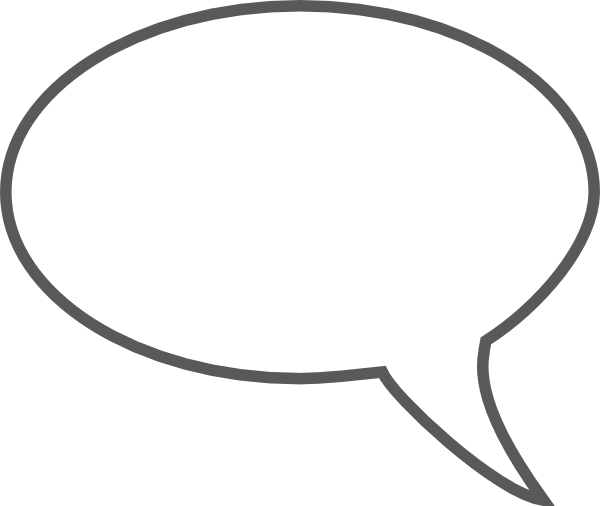 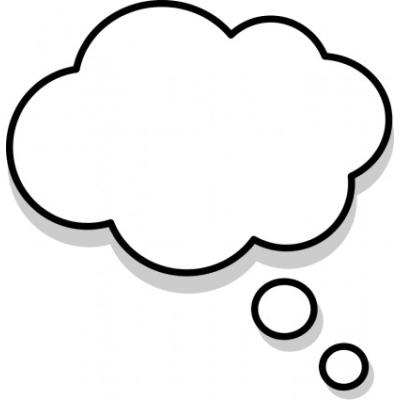 S.E.S.E: End Plastic PollutionA lot of things we use every day are made of plastic. Plastic bottles, food containers, sweet wrappers and cling film are all different types of plastics. The problem with plastic is that a lot of it cannot be recycled. This means that we cannot get rid of it. By 2050 there will be more plastic than fish if we do not act soon! Read the attached comprehension and answer the questions on the worksheet. S.P.H.E. What Makes Me Happy?Think about the people and things in your life that make you happy. When you’re not feeling too great, what do you do to cheer yourself up?On the worksheet ‘What Makes Me Happy’ draw your happy face in the middle of the sun. On each of the sun’s rays write something that you do to feel happy.You might chat to your friend or love reading a good book! MondayTuesdayWednesdayThursdayFridayFill in the daily attendance on Google ClassroomFill in the daily attendance on Google ClassroomFill in the daily attendance on Google ClassroomFill in the daily attendance on Google ClassroomFill in the daily attendance on Google ClassroomMaths Master Your MathsBegin on Monday of Week 13Maths Master Your MathsWeek 13: TuesdayMaths Master Your MathsWeek 13: Wednesday Maths Master Your MathsWeek 13: Thursday Maths Master Your MathsWeek 13: TestEnglishSpell It:Week 13: A and B Lift Off:Read Ten Hairy Facts on page 32. In your copy write the answers to  questions 3, 4 and 5 on page 33.  EnglishSpell It:Week 13: C and DLift Off:Read The Transport Timetable on page 38. In your copy write the answers to  questions 3, 4 and 5 on page 39.  EnglishSpell It:Week 13: ELift Off:Read Feelings  on page 44. In your copy write the answers to  questions 3, 4 and 5 on page 45.  EnglishSpell It:Week 13: F Lift Off:Read Father Frost on page 50. In your copy write the answers to  questions 3, 4 and 5 on page 51.  EnglishSpell It:Week 13: G  Lift Off:Read Dolphins on page 56. In your copy write the answers to  questions 3, 4 and 5 on page 57.  PE5 minute Move Workout (x3)IrishWorksheet:M’aghaidh ARTWorksheet:Comic StripThe Hero that Saved the WorldS.E.S.E.Worksheets:End Plastic Pollution Read and answer the questions.S.P.H.EWorksheet:What Makes Me Happy?S.P.H.E.Positivity Challenge on Google ClassroomS.P.H.E.Positivity Challenge on Google ClassroomS.P.H.E.Positivity Challenge on Google ClassroomS.P.H.E.Positivity Challenge on Google ClassroomS.P.H.E.Positivity Challenge on Google Classroom 